-----Original Message-----From: TŮMOVÁ Dáša 
Sent: Thursday, May 2, 2024 1:40 PM
To: 'Jiří Hájek' <jhajek@envirox.eu>; DERAHOVÁ Zdeňka Ing. <ZDENKA.DERAHOVA@jihlava-city.cz>
Cc: ROSENDORFSKÁ Eva Ing. <EVA.ROSENDORFSKA@jihlava-city.cz>
Subject: Objednávka č. 117/2024/OTS - Injektáž 6ks šachet a kouřové zkoušky na kanalizaci v k.ú. Vysoká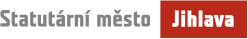 Objednatel:Statutární město JihlavaMasarykovo nám. 97/1586 01  JihlavaIČO:     00286010DIČ: CZ00286010Dodavatel:ENVIROX s.r.o.Roháčova 145/14130 00 Praha 3IČO:  24824968DIČ:  CZ24824968Dobrý den, v příloze zasílám objednávku č. 117/2024/OTS – Injektáž 6 ks šachet a kouřové zkoušky na kanalizaci v k.ú. Vysokáv celkové částce 162 050,00 Kč včetně DPH, bez DPH 133 925,00 Kč.Prosím o její akceptaci. DěkujiTato objednávka nabývá platnost dnem jejího odeslání dodavateli a účinnosti dnem jejího uveřejnění v registru smluv.S pozdravemDáša TůmováOdbor technických služebMAGISTRÁT MĚSTA JIHLAVYČajkovského 592/5 , 586 01 JihlavaTel.         +420 565 592 501E-mail    dasa.tumova@jihlava-city.czWeb        http://www.jihlava.czStatutární město JihlavaMasarykovo náměstí 1, 586 01 Jihlava, tel: 565 591 111, fax: 567 310 044e-mail: epodatelna@jihlava-city.cz  |  www.jihlava.cz